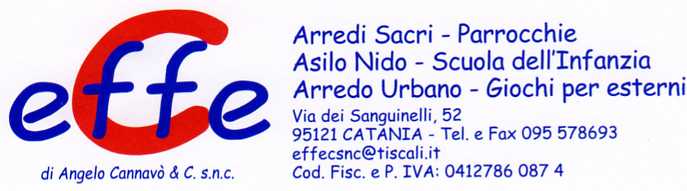 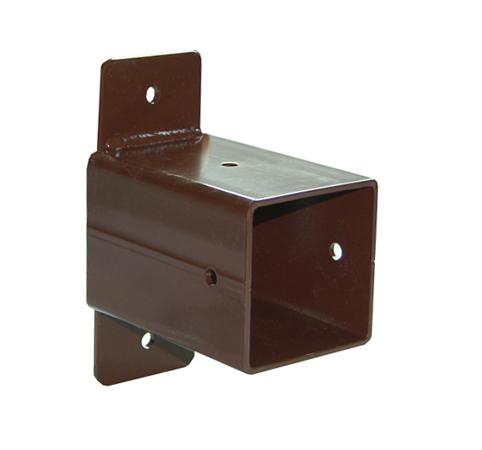 Descrizione:Piastra di supporto laterale in acciaio verniciato, per integrazione a strutture esistenti, di palestrine ed altalene in aggiunta all'esistente. Predisposto con fori per una trave di sezione 9x9 cm.Categoria: Staffe di fissaggioCodice50002111